Date (Month-Day-Year)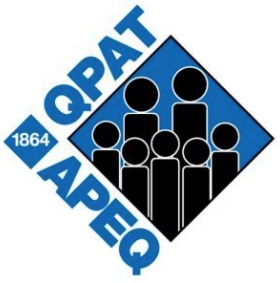 Recipient Human Resources DepartmentAddress of your school boardNotice of leave without salary to extend a maternity, paternity or adoption leave and distribution of the leave for the first year (option c)Dear Sir or Madam:In conformity with clause 5-13.65, this is notification of a leave without salary for part of a year, as foreseen in clause 5-13.60 c), to extend my maternity, paternity or adoption leave from _________ to __________.Furthermore, the partition of the first year of my leave will be as follows:From ______________ to ______________, I will not be working orI will be workingFrom ______________ to ______________, I will not be working orI will be workingI also wish to continue to participate in the insurance plans for which I am eligible and to pay the full cost of premiums in conformity with clause 5-13.69.Best regards,Signature Name Address c. c. : Local Union